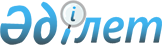 Солтүстік Қазақстан облысы Есіл ауданы мәслихатының кейбір шешімдерінің күші жойылды деп тану туралыСолтүстік Қазақстан облысы Есіл ауданы мәслихатының 2018 жылғы 24 сәуірдегі № 27/145 шешімі. Солтүстік Қазақстан облысының Әділет департаментінде 2018 жылғы 10 мамырда № 4712 болып тіркелді
      "Құқықтық актілер туралы" Қазақстан Республикасының 2016 жылғы 6 сәуірдегі Заңының 27 бабына сәйкес Солтүстік Қазақстан облысы Есіл ауданының мәслихаты ШЕШІМ ҚАБЫЛДАДЫ:
      1. Солтүстік Қазақстан облысы Есіл ауданы мәслихатының кейбір шешімдерінің күші тізбе бойынша осы шешімнің қосымшасына сәйкес жойылды деп танылсын.
      2. Осы шешім алғашқы рет ресми жарияланған күннен соң он күнтізбелік күн өткен соң қолданысқа енгізіледі.
       "КЕЛІСІЛДІ"
      "Қазақстан Республикасы
      Қаржы министрлігінің
      мемлекеттік кірістер комитеті
      Солтүстік Қазақстан облысы бойынша
      мемлекеттік кірістер департаментінің 
      Есіл ауданы бойынша мемлекеттік 
      кірістер басқармасы" республикалық
      мемлекеттік мекемесінің басшысы
      ____________ Ж.Батырғожинов
      2018 жылғы "24" сәуір Солтүстік Қазақстан облысы Есіл ауданы мәслихатының кейбір күші жойылған шешімдерінің тізбесі
      1. "Салық салу мақсаттары үшін жерлерді зоналау негізінде жер салығының базалық ставкасын түзету туралы" Солтүстік Қазақстан облысы Есіл ауданы мәслихатының 2009 жылғы 25 желтоқсандағы № 24/145 шешімі (Нормативтік құқықтық актілерді мемлекеттік тіркеу тізілімінде № 13-6-139 тіркелді, 2010 жылғы 19 ақпанында "Ишим" газетінде және 2010 жылғы 14 мамырында "Есіл таңы" газетінде жарияланды).
      2. "Салық салу мақсаттары үшін жерлерді зоналау негізінде жер салығының базалық ставкасын түзету туралы" 2009 жылғы 25 желтоқсандағы № 24/145 шешіміне өзгерістер енгізу туралы" Солтүстік Қазақстан облысы Есіл ауданы мәслихатының 2011 жылғы 6 сәуірдегі № 39/233 шешімі (Нормативтік құқықтық актілерді мемлекеттік тіркеу тізілімінде № 13-6-164 тіркелді, 2011 жылғы 6 мамырында "Ишим" және "Есіл таңы" газеттерінде жарияланды).
      3. "Салық салу мақсаттары үшін жерлерді зоналау негізінде жер салығының базалық ставкасын түзету туралы" Солтүстік Қазақстан облысы Есіл ауданы мәслихатының 2009 жылғы 25 желтоқсандағы № 24/145 шешіміне өзгеріс және толықтыру енгізу туралы" Солтүстік Қазақстан облысы Есіл ауданы мәслихатының 2015 жылғы 20 наурыздағы № 41/257 шешімі (Нормативтік құқықтық актілерді мемлекеттік тіркеу тізілімінде № 3238 тіркелді, 2015 жылғы 14 мамырында "Әділет" Қазақстан Республикасы нормативтік құқықтық актілерінің ақпараттық-құқықтық жүйесінде жарияланды).
      4. "Есіл ауданы бойынша бірыңғай тіркелген салықтың ставкаларын белгілеу туралы" Солтүстік Қазақстан облысы Есіл ауданы мәслихатының 2013 жылғы 16 мамырдағы № 16/90 шешімі (Нормативтік құқықтық актілерді мемлекеттік тіркеу тізілімінде № 2297 тіркелді, 2013 жылғы 23 маусымында "Есіл таңы" және "Ишим" газеттерінде жарияланды).
      5. "Есіл ауданы бойынша жер салығының және бірыңғай жер салығының базалық мөлшерлемелерін жоғарылату туралы" Солтүстік Қазақстан облысы Есіл ауданы мәслихатының 2015 жылғы 18 мамырдағы № 42/265 шешімі (Нормативтік құқықтық актілерді мемлекеттік тіркеу тізілімінде № 3269 тіркелді, 2015 жылғы 25 маусымында "Әділет" Қазақстан Республикасы нормативтік құқықтық актілерінің ақпараттық-құқықтық жүйесінде жарияланды).
      6. "Есіл ауданы бойынша жер салығының және бірыңғай жер салығының базалық мөлшерлемелерін жоғарылату туралы" Солтүстік Қазақстан облысы Есіл ауданы мәслихатының 2015 жылғы 18 мамырдағы № 42/265 шешіміне өзгеріс енгізу туралы" Солтүстік Қазақстан облысы Есіл ауданы мәслихатының 2016 жылғы 12 тамыздағы № 5/32 шешімі (Нормативтік құқықтық актілерді мемлекеттік тіркеу тізілімінде № 3890 тіркелді, 2016 жылғы 16 қыркүйегінде "Әділет" Қазақстан Республикасы нормативтік құқықтық актілерінің ақпараттық-құқықтық жүйесінде жарияланды).
					© 2012. Қазақстан Республикасы Әділет министрлігінің «Қазақстан Республикасының Заңнама және құқықтық ақпарат институты» ШЖҚ РМК
				
      Солтүстік Қазақстан облысы

      Есіл ауданы мәслихатының

      сессия төрайымы 

Ә.Оспанова

      Солтүстік Қазақстан облысы

      Есіл ауданы

      мәслихатының хатшысы 

А.Бектасова
Солтүстік Қазақстан облысыЕсіл ауданы мәслихатының2018 жылғы 24 сәуірдегі№ 27/145 шешімінеқосымша